APLICATIE4-  SISTEMUL DE OPERARE WINDOWSDeschideţi directorul CIA situat pe Desktop. Redenumiţi fişierul  STATISTICA.mdb în CIA.mdb. Care este mărimea spaţiului ocupat pe disc pentru fiecare din fişiere:  imagine1.bmp, date.dll, imagine2.png, imagine3.jpg? Scrieţi răspunsul în fişierul raspuns.doc  situat în subdirectorul Raspuns din directorul CIA.Creaţi directorul PozeTIF în directorul Raspuns. Copiaţi fişierele cu extensia tif din directorul CIA în directorul PozeTIF. Mutaţi fişierul cu cea mai mare mărime din directorul  în subdirectorul PozeTIF şi salvaţi-l sub numele primul.tif   Creaţi în directorul CIA structura de directoare din desenul următor. 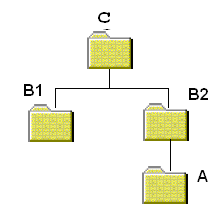 Câte fişiere şi directoare se găsesc în directorul CIA? Introduceţi răspunsul în fişierul raspuns.doc  situat în directorul Raspuns. Enumeraţi extensiile fişierelor de tip audio din directorul CIA. Introduceţi răspunsul în fişierul raspuns.doc  situat în directorul Raspuns. Vizualizaţi conţinutul directorului CIA după aranjarea pictogramelor după dimensiune.  Realizaţi o captură de ecran după efectuarea operaţiei şi salvaţi imaginea obţinută în fişierul captura.jpg, în directorul Raspuns. Realizaţi în aplicaţia Paint un desen care să conţină trei dreptunghiuri, unul colorat cu roşu, unul colorat cu albastru şi unul cu galben, toate trei având bordură neagră. Primul dreptunghi se intersectează cu al doilea, suprafaţa de intersecţie fiind un dreptunghi colorat cu  verde, iar al doilea dreptunghi se intersectează cu al treilea, suprafaţa de intersecţie fiind un dreptunghi colorat tot cu  verde. Desenul realizat se va salva în fişierul cu numele desen.png în directorul Raspuns. Imaginea conţinută de fişierul desen.png va avea dimensiunea de 250x250 pixeli.   	